РІВНЕНСЬКА МІСЬКА РАДА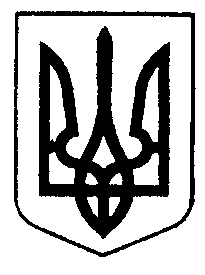 ВИКОНАВЧИЙ КОМІТЕТУПРАВЛІННЯ КОМУНАЛЬНОЮ ВЛАСНІСТЮНАКАЗ______________________________					№________________Про затвердження  протоколу  № 1  від 08.06.2022 засідання аукціонної комісіїз  продажу  нежитлових   приміщень  в м. Рівне, вул. С.Крушельницької, 39         Керуючись Законом України "Про приватизацію державного і комунального майна", Порядком проведення електронних аукціонів для продажу об’єктів малої приватизації, затвердженого Постановою Кабінету Міністрів України від 10 травня 2018 року № 432(зі змінами)  та на виконання рішень Рівненської міської ради від 24 січня 2019 № 5564 і  від 11.02.2021  № 53НАКАЗУЮ:1. Затвердити протокол № 1 від 08 червня 2022 року  засідання аукціонної комісії з  продажу  нежитлових  приміщень  загальною  площею  20,7 м2,  що  розташовані в підвалі чотириповерхового житлового будинку в м.Рівне,                                              вул. С. Крушельницької, 39.    2.  Затвердити умови продажу на  аукціоні  нежитлових приміщень загальною площею 20,7 м2, що розташовані в підвалі чотириповерхового житлового будинку в м.Рівне, вул.С.Крушельницької, 39. (Додаток № 1).3.Опублікувати інформаційне повідомлення про проведення аукціону на офіційному веб-сайті Рівненської міської ради та в електронній торговій системі у відповідності до чинного законодавства (Додаток № 2).4. Контроль за виконанням даного наказу залишаю за собою. Начальник управління                                                 О.Смоловик Погоджено:                                                                    І.Борисова Готувала:                                                                        М. Мельник	